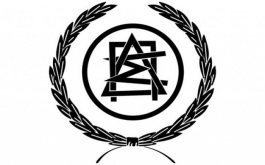 ΕΛΛΗΝΙΚΗ ΔΗΜΟΚΡΑΤΙΑΔΙΚΗΓΟΡΙΚΟΣ ΣΥΛΛΟΓΟΣ ΠΕΙΡΑΙΩΣΠ Ρ Ο Σ Κ Λ Η Σ Η               Ο  Δικηγορικός  Σύλλογος  Πειραιά  διοργανώνει  επιστημονική  συζήτηση                                            για  το  σύμφωνο συμβίωσης                                  την Πέμπτη 26 Μαΐου 2016, ώρα 19:00              στην αίθουσα εκδηλώσεων του Δ.Σ.Π. (Ηρώων  Πολυτεχνείου αρ. 47, Πειραιάς)Ομιλητές:Κατερίνα Φουντεδάκη, Καθηγήτρια Αστικού Δικαίου Νομικής Σχολής του Πανεπιστημίου Θεσσαλονίκης, Μέλος της Νομοπαρασκευαστικής Επιτροπής του νόμου για το σύμφωνο συμβίωσης: «Το νέο σύμφωνο συμβίωσης. Γενικά χαρακτηριστικά και σημαντικότερες ρυθμίσεις».Γιαννίκος Ε. Πιτσιρίκος, Διδάκτωρ Νομικής Σχολής του Πανεπιστημίου Αθηνών, Δικηγόρος:«Σύμφωνο συμβίωσης και συγγενείς θεσμοί» Συντονιστής:Γιώργος Αθανασόπουλος, Δικηγόρος, μέλος του Δ.Σ. του Δικηγορικού Συλλόγου Πειραιά.Για το Διοικητικό ΣυμβούλιοΟ Πρόεδρος                                        Ο Γεν. ΓραμματέαςΓιώργος Σταματογιάννης                        Παναγιώτης Πετρόπουλος